Руководствуясь ст.ст.35, 40 Устава муниципального образования Аскизский район от 20.12.2005 г., Администрация Аскизского района Республики Хакасия постановляет:1. Внести в Муниципальную программу «Культура Аскизского района», утвержденную постановлением Администрации Аскизского района Республики Хакасия от 13.11.2020 г. № 866-П, следующие изменения:1.1. В паспорте Муниципальной программы «Культура Аскизского района» строку «Объемы бюджетных ассигнований» изложить в следующей редакции:1.2. Раздел 4 «Перечень программных мероприятий» изложить в новой редакции согласно приложению 1 к настоящему постановлению.1.3. Раздел 5 «Обоснование ресурсного обеспечения» изложить в новой редакции согласно приложению 2 к настоящему постановлению.2. Настоящее постановление направить в редакцию газеты «Аскизский труженик» для опубликования и разместить на официальном сайте Администрации Аскизского района Республики Хакасия.Глава Администрации                                                                        А.В. ЧелтыгмашевПриложение 1 к постановлениюАдминистрации Аскизского районаРеспублики Хакасияот 13.10.2021 № 756-п«4. Перечень программных мероприятий»Приложение 2 к постановлениюАдминистрации Аскизского районаРеспублики Хакасияот 13.10.2021 № 756-п«5. Обоснование ресурсного обеспечения»Затраты на весь срок реализации Программы составляют 414160,2 тыс. рублей из районного бюджета, из них: 2021 год – 117611,9 тыс. рублей;2022 год – 59112,7 тыс. рублей;2023 год – 60097,5 тыс. рублей;2024 год - 59112,7 тыс. рублей;2025 год - 59112,7 тыс. рублей;2026 год - 59112,7 тыс. рублей.Подпрограмма «Развитие культуры и искусства Аскизского района» - 71916,06 тыс. рублей, из них 2021 год – 33359,76 тыс. рублей;2022 год – 7514,3 тыс. рублей;2023 год – 8499,1 тыс. рублей;2024 год - 7514,3 тыс. рублей;2025 год - 7514,3 тыс. рублей;2026 год - 7514,3 тыс. рублей.Подпрограмма «Популяризация и развитие музейного дела в Аскизском районе» - 40020,65 тыс. рублей, из них:2021 год – 10270,65 тыс. рублей;2022 год – 5950 тыс. рублей;2023 год – 5950 тыс. рублей;2024 год - 5950 тыс. рублей;2025 год - 5950 тыс. рублей;2026 год - 5950 тыс. рублей.Подпрограмма «Поддержка и развитие библиотечного обслуживания населения в Аскизском районе» - 98328,75 тыс. рублей из районного бюджета на весь срок реализации, из них:2021 год – 24374,75 тыс. рублей;2022 год – 14790,8 тыс. рублей;2023 год – 14790,8 тыс. рублей;2024 год - 14790,8 тыс. рублей;2025 год - 14790,8 тыс. рублей;2026 год - 14790,8 тыс. рублей.Подпрограмма «Сохранение и развитие дополнительного образования в сфере искусства и культуры в Аскизском районе» - 203894,74 тыс. рублей из районного бюджета на весь срок реализации, из них:2021 год – 49606,74тыс. рублей;2022 год – 30857,6 тыс. рублей;2023 год – 30857,6 тыс. рублей;2024 год - 30857,6 тыс. рублей;2025 год - 30857,6 тыс. рублей;2026 год - 30857,6 тыс. рублей.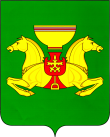 РОССИЙСКАЯ ФЕДЕРАЦИЯАДМИНИСТРАЦИЯАСКИЗСКОГО РАЙОНА РЕСПУБЛИКИ ХАКАСИЯРОССИЙСКАЯ ФЕДЕРАЦИЯАДМИНИСТРАЦИЯАСКИЗСКОГО РАЙОНА РЕСПУБЛИКИ ХАКАСИЯРОССИЯ ФЕДЕРАЦИЯЗЫХАКАС РЕСПУБЛИКАЗЫНЫӉАСХЫС АЙМАFЫНЫӉУСТАF-ПАСТААРОССИЯ ФЕДЕРАЦИЯЗЫХАКАС РЕСПУБЛИКАЗЫНЫӉАСХЫС АЙМАFЫНЫӉУСТАF-ПАСТААРОССИЯ ФЕДЕРАЦИЯЗЫХАКАС РЕСПУБЛИКАЗЫНЫӉАСХЫС АЙМАFЫНЫӉУСТАF-ПАСТААПОСТАНОВЛЕНИЕПОСТАНОВЛЕНИЕПОСТАНОВЛЕНИЕПОСТАНОВЛЕНИЕ от 13.10.2021с. Аскизс. Аскизс. Аскизс. Аскиз             № 756-п             № 756-пО внесении изменений в Муниципальную программу «Культура Аскизского района», утвержденную постановлением Администрации Аскизского района Республики Хакасия от 13.11.2020 № 866-ПО внесении изменений в Муниципальную программу «Культура Аскизского района», утвержденную постановлением Администрации Аскизского района Республики Хакасия от 13.11.2020 № 866-ПО внесении изменений в Муниципальную программу «Культура Аскизского района», утвержденную постановлением Администрации Аскизского района Республики Хакасия от 13.11.2020 № 866-ПОбъемы бюджетных ассигнованийзатраты на весь срок реализации Программы составляют 414160,2 тыс. рублей из бюджета, из них: 2021 год – 117611,9 тыс. рублей;2022 год – 59112,7 тыс. рублей;2023 год – 60097,5 тыс. рублей;2024 год – 59112,7 тыс. рублей;2025 год – 59112,7 тыс. рублей;2026 год – 59112,7 тыс. рублей.Объем финансирования (тыс. рублей)Объем финансирования (тыс. рублей)Объем финансирования (тыс. рублей)Объем финансирования (тыс. рублей)Объем финансирования (тыс. рублей)Объем финансирования (тыс. рублей)Объем финансирования (тыс. рублей)Наименование подпрограммы, источник финансированиявсегоВ том числе по годамВ том числе по годамВ том числе по годамВ том числе по годамВ том числе по годамВ том числе по годамНаименование подпрограммы, источник финансированиявсего202120222023202420252026Подпрограмма «Развитие культуры и искусства Аскизского района»Подпрограмма «Развитие культуры и искусства Аскизского района»Подпрограмма «Развитие культуры и искусства Аскизского района»Подпрограмма «Развитие культуры и искусства Аскизского района»Подпрограмма «Развитие культуры и искусства Аскизского района»Подпрограмма «Развитие культуры и искусства Аскизского района»Подпрограмма «Развитие культуры и искусства Аскизского района»Подпрограмма «Развитие культуры и искусства Аскизского района»Всего по подпрограмме, из них:- федеральный бюджет;- республиканский бюджет;- районный бюджет.1.Улучшение материально-технической базы Управления культуры и подведомственных учреждений из них:-федеральный бюджет;-республиканский бюджет;-районный бюджет.2.Обеспечение учреждений культуры специализированным автотранспортом для обслуживания населения, из них:-федеральный бюджет;-районный бюджет.3.Проведение культурно – массовых мероприятий, выставок, из них:- районный бюджет.4.Участие творческих коллективов в конкурсах фестивалях, из них:- районный бюджет.5.Энергосбережение и повышение энергетической эффективности, из них:- районный бюджет.6.Обеспечение деятельности подведомственных учреждений (в сфере культуры и кинематографии (муниципальное задание: зарплата, начисление на заработную плату, услуги связи, коммунальные услуги, приобретение материальных запасов, приобретение основных средств, содержание имущества учреждения, транспортные расходы, прочие услуги), из них:- районный бюджет;- республиканский бюджет.7.Осуществление отдельных государственных полномочий в сфере социальной поддержки работников муниципальных организаций культуры, работающих и проживающих в сельских населенных пунктах, поселках городского типа:-районный бюджет;-республиканский бюджет.8. Иные межбюджетные трансферты на разработку, согласование и утверждение проектно-сметной документации на капитальный ремонт и строительство культурно-досуговых учреждений поселений Аскизского района, из них:- районный бюджет.9.Иные межбюджетные трансферты на капитальный ремонт культурно-досуговых учреждений поселений Аскизского района, из них:- районный бюджет. 10.Иные межбюджетные трансферты на празднование юбилейных и памятных дат в поселениях Аскизского района, из них:- районный бюджет.11.Мероприятия по развитию и поддержке сферы народных художественных промыслов и ремесел, из них:- районный бюджет.12. Мероприятия по поддержке культуры малочисленных коренных народов Российской Федерации (шорцев), из них:- районный бюджет.13. Укрепление материально-технической базы муниципальных учреждений культуры, приобретение театральных кресел,из них:- районный бюджет.71916,064678,55570,7166666,833359,764678,55570,7128110,54678,55462,71521163,712310,21082609,585613414,17514,38,3113062681088499,1886,398,58,3113062681087514,38,3113062681087514,38,3113062681087514,38,311306268108Подпрограмма «Популяризация и развитие музейного дела в Аскизском районе»Подпрограмма «Популяризация и развитие музейного дела в Аскизском районе»Подпрограмма «Популяризация и развитие музейного дела в Аскизском районе»Подпрограмма «Популяризация и развитие музейного дела в Аскизском районе»Подпрограмма «Популяризация и развитие музейного дела в Аскизском районе»Подпрограмма «Популяризация и развитие музейного дела в Аскизском районе»Подпрограмма «Популяризация и развитие музейного дела в Аскизском районе»Подпрограмма «Популяризация и развитие музейного дела в Аскизском районе»Всего по подпрограмме, из них:- федеральный бюджет;- республиканский бюджет;- районный бюджет.1.Мероприятия по поддержке и развитию музейного дела:-районный бюджет.2. Осуществление отдельныхгосударственных полномочий в сфере социальной поддержки работников муниципальных организаций культуры,работающих и проживающих всельских населенных пунктах, поселках городского типа:- республиканский бюджет.3. Обеспечение деятельностиподведомственных учреждений (музеи: муниципальное задание:зарплата, начисление на заработную плату, услуги связи, коммунальные услуги, приобретение материальных запасов, приобретение основных средств, содержание имущества учреждения, транспортные расходы, прочие услуги) из них:- районный бюджет;-республиканский бюджет.4. Улучшение материально-технической базы музеев Аскизского района, из них:- республиканский бюджет;- районный бюджет5. Государственная поддержка лучшим сельским учреждениям культуры, из них:- федеральный бюджет;- республиканский бюджет;- районный бюджет.40020,65100110138819,6510270,6510011019069,65801008978,3100010,210011,155950130100572059501301005720595013010057205950130100572059501301005720Подпрограмма «Поддержка и развитие библиотечного обслуживания населения в Аскизском районе»Подпрограмма «Поддержка и развитие библиотечного обслуживания населения в Аскизском районе»Подпрограмма «Поддержка и развитие библиотечного обслуживания населения в Аскизском районе»Подпрограмма «Поддержка и развитие библиотечного обслуживания населения в Аскизском районе»Подпрограмма «Поддержка и развитие библиотечного обслуживания населения в Аскизском районе»Подпрограмма «Поддержка и развитие библиотечного обслуживания населения в Аскизском районе»Подпрограмма «Поддержка и развитие библиотечного обслуживания населения в Аскизском районе»Подпрограмма «Поддержка и развитие библиотечного обслуживания населения в Аскизском районе»Всего по подпрограмме, из них:- федеральный бюджет;- республиканский бюджет;- районный бюджет.1. Мероприятия по поддержке и развитию библиотек:- федеральный бюджет;- республиканский бюджет;- районный бюджет.2. Подписка:- федеральный бюджет;- районный бюджет.3. Подключение общедоступных библиотек к сети «Интернет»:- федеральный бюджет;- республиканский бюджет;- районный бюджет.4. Обеспечение деятельности подведомственных учреждений (библиотеки: муниципальное задание: зарплата, начисление на заработную плату, услуги связи, коммунальные услуги, приобретение материальных запасов, приобретение основных средств, содержание имущества учреждения, прочие услуги) из них:- районный бюджет;- республиканский бюджет.5. Осуществление отдельных государственных полномочий в сфере социальной поддержки работников муниципальных организаций культуры, работающих и проживающих в сельских населенных пунктах, поселках городского типа:-республиканский бюджет.- районный бюджет.6. Государственная поддержка лучшим сельским учреждениям культуры, из них:- федеральный бюджет;- республиканский бюджет;- районный бюджет.98328,75100446977827524374,7510044623828,7511823709,644510011,1514790,815351,81414144514790,815351,81414144514790,815351,81414144514790,815351,81414144514790,815351,814141445Подпрограмма «Сохранение и развитие дополнительного образования в сфере искусства и культуры в Аскизском районе»Подпрограмма «Сохранение и развитие дополнительного образования в сфере искусства и культуры в Аскизском районе»Подпрограмма «Сохранение и развитие дополнительного образования в сфере искусства и культуры в Аскизском районе»Подпрограмма «Сохранение и развитие дополнительного образования в сфере искусства и культуры в Аскизском районе»Подпрограмма «Сохранение и развитие дополнительного образования в сфере искусства и культуры в Аскизском районе»Подпрограмма «Сохранение и развитие дополнительного образования в сфере искусства и культуры в Аскизском районе»Подпрограмма «Сохранение и развитие дополнительного образования в сфере искусства и культуры в Аскизском районе»Подпрограмма «Сохранение и развитие дополнительного образования в сфере искусства и культуры в Аскизском районе»Всего по подпрограмме, из них:-федеральный бюджет;- республиканский бюджет;- районный бюджет.1. Обеспечение деятельности подведомственных учреждений (организация дополнительного образования детей: муниципальное задание: зарплата, начисление на заработную плату, услуги связи, коммунальные услуги, приобретение материальных запасов, приобретение основных средств, содержание имущества учреждения, транспортные расходы, прочие услуги), из них:-районный бюджет.2. Реализация мероприятий по модернизации региональных и муниципальных детских школ искусств по видам искусств:- федеральный бюджет;- республиканский бюджет;- районный бюджет.3. Проведение ремонтных работ:- районный бюджет.4. Проведение мероприятий:- районный бюджет.5. Проведение мероприятий по капитальному ремонту муниципальных школ искусств, из них:- районных бюджет.203894,74685,8 67,83203141,1149606,74685,8 67,8348880,1147527,7685,8 67,837,71351282,730857,6308007,650,030857,6308007,650,030857,630750507,650,030857,6308007,650,030857,6308007,650,0Всего по ПрограммеВсего по ПрограммеВсего по ПрограммеВсего по ПрограммеВсего по ПрограммеВсего по ПрограммеВсего по ПрограммеВсего по ПрограммеВ том числе выделение субсидий бюджетным учреждениям культуры Аскизского района:- федеральный бюджет; - районный бюджет;- республиканский бюджет.5564,35109889,012185,5458459,7653886,358459,7751,558459,765358459,765358459,7653